OSOBNE INFORMACIJEIsmar VelićAdresaKontakt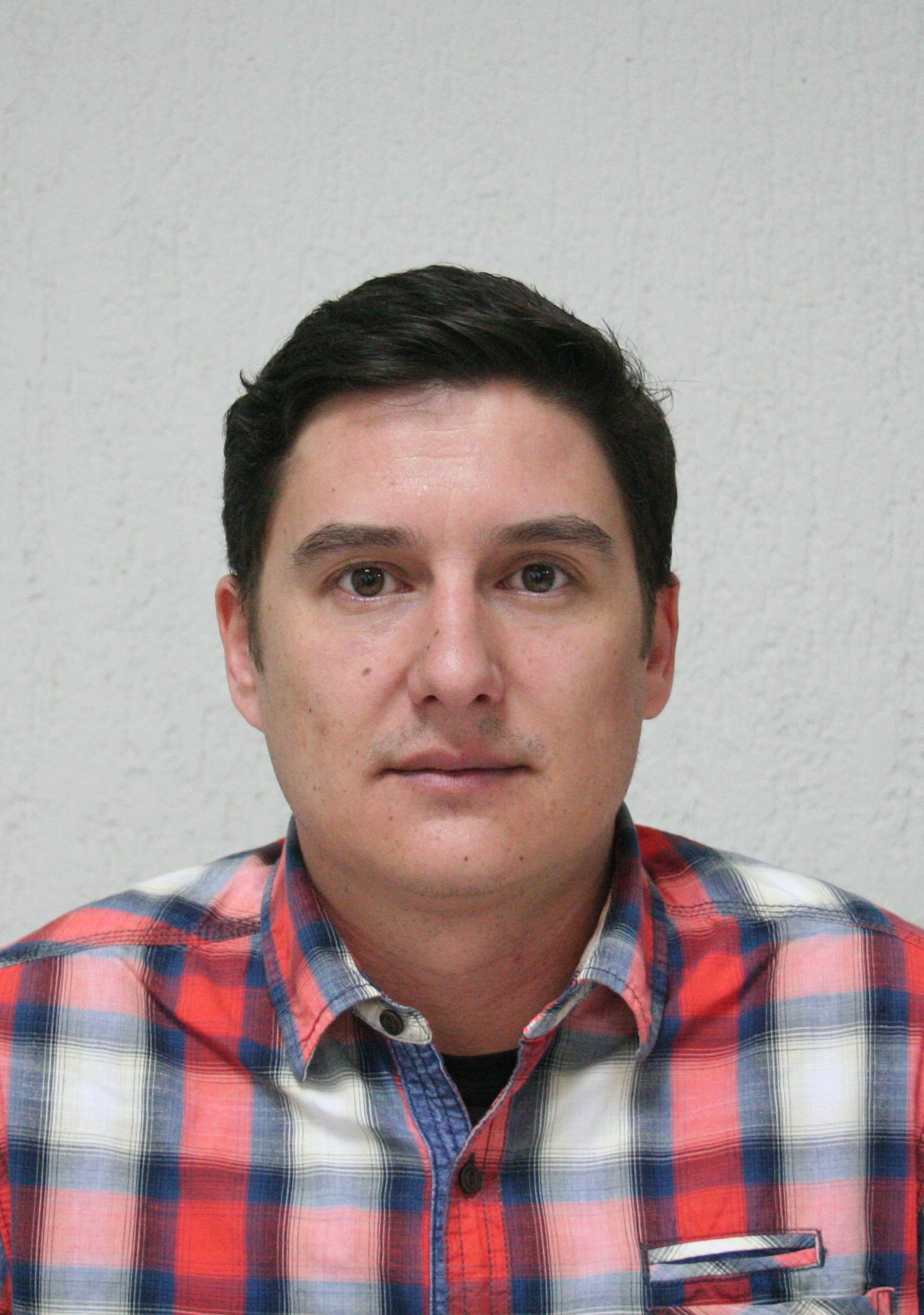 AdresaKontaktAdresaKontaktAdresaKontaktAdresaKontaktAdresaKontaktSpol | Datum  rođenja | Državljanstvo  RADNO ISKUSTVO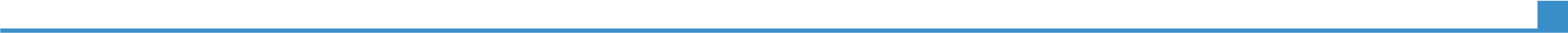 FORMALNO RADNO ISKUSTVOOd 06. 09.2021. do danas. Formalno radno iskustvoUčitelj matematikeZatrep 5, HR-51215 Klanahttp://os-klana.skole.hr/Sektor    ObrazovanjeOd 01. 06.2019. do 31. 11. 2020. Formalno radno iskustvoStručni suradnik za ekonomske posloveTEH PROJEKT KONZALTING d.o.o. Rijeka, Fiorello la Guardia 13/VI, 51000 Rijeka- obavljanje svih dnevnih ekonomskih poslova,- izdavanje računa i zaprimanje računa te plaćanje istih,- vođenje evidencije ulaznih i izlaznih faktura, ugovora i narudžbenica,Sektor  Administracija08. 09. 2014. do 07. 09. 2015.Formalno radno iskustvoStručni suradnik za ekonomske poslove08. 09. 2014. do 07. 09. 2015.Formalno radno iskustvoHrvatski zavod zdravstvenog osiguranja, RU Rijeka, Slogin kula BB, Rijeka 51000, Hrvatska08. 09. 2014. do 07. 09. 2015.Formalno radno iskustvo- kontrola zahtjeva refundacije bolovanja i  putnih naloga osiguranika- mjesečna usklađenja s zdravstvenim ustanovama, - preknjiženja uplata, - pripreme konačnog obračuna limita zdravstvenih ustanova.​Sektor  Financijska služba i računovodstvoOBRAZOVANJE 22.03.2013. do 01.03.2022.Preferirani kolegijiDoktor znanosti iz područja društvenih znanosti, polja ekonomije, grane međunarodna ekonomija22.03.2013. do 01.03.2022.Preferirani kolegijiPoslijediplomski doktorski studij ekonomije i poslovne ekonomije, EkonomijaSveučilište u Rijeci, Ekonomski fakultet Rijeka,  Ulica Ivana Filipovića 4,  510000 Rijeka, HrvatskaPoslijediplomski doktorski studij ekonomije i poslovne ekonomije, EkonomijaSveučilište u Rijeci, Ekonomski fakultet Rijeka,  Ulica Ivana Filipovića 4,  510000 Rijeka, Hrvatska22.03.2013. do 01.03.2022.Preferirani kolegijiMeđunarodna ekonomija, Ekonomske integracije, Međunarodne financije, Mikroekonomska teorija i primjena, Makroekonomske teorije i politike, Teorija i politika međunarodne ekonomske razmjeneMeđunarodna ekonomija, Ekonomske integracije, Međunarodne financije, Mikroekonomska teorija i primjena, Makroekonomske teorije i politike, Teorija i politika međunarodne ekonomske razmjene05.10. 2010. do 05.06. 2012.Preferirani kolegijiMagistar ekonomijeVII / 705.10. 2010. do 05.06. 2012.Preferirani kolegijiDiplomski studij, Gospodarstvo Europske unije Sveučilište u Rijeci, Ekonomski fakultet Rijeka,  Ulica Ivana Filipovića 4,  510000 Rijeka, Hrvatska Diplomski studij, Gospodarstvo Europske unije Sveučilište u Rijeci, Ekonomski fakultet Rijeka,  Ulica Ivana Filipovića 4,  510000 Rijeka, Hrvatska 05.10. 2010. do 05.06. 2012.Preferirani kolegijiNapredna makroekonomija, Napredna mikroekonomija, Ekonomika regionalnih integracija, Međunarodna politička ekonomija, Suvremene ekonomske teorijeNapredna makroekonomija, Napredna mikroekonomija, Ekonomika regionalnih integracija, Međunarodna politička ekonomija, Suvremene ekonomske teorije20. 07. 2006. do 27. 05. 2010.Preferirani kolegijiSveučilišni prvostupnik (Baccalaureus) ekonomijePreddiplomski studij, Poslovna informatika  Sveučilište u Rijeci, Ekonomski fakultet Rijeka,  Ulica Ivana Filipovića 4,  510000 Rijeka, HrvatskaMakroekonomija, Međunarodna ekonomija,  Mikroekonomija, Poslovne financijeNEFORMALNO OBRAZOVANJE           12. 12. 2015.Državni stručni ispit12. 12. 2015.Ministarstvo uprave, Zagreb (Hrvatska) Ministarstvo uprave, Zagreb (Hrvatska) 30.06. 2014. do 05. 07. 2014.Sudionik ljetne škole »Equality and Citizenship«30.06. 2014. do 05. 07. 2014.Sveučilište u Rijeci, Filozofski fakultet Rijeka,  Sveučilišna Avenija 4, 51000, Rijeka, HrvatskaSveučilište u Rijeci, Filozofski fakultet Rijeka,  Sveučilišna Avenija 4, 51000, Rijeka, Hrvatska04. – 16. 06. 2011. Sudionik ljetne škole »International Envitonment and European Integration«04. – 16. 06. 2011. Katedra Jean Monnet Ekonomskog fakulteta Rijeka, Sveučilišta u Rijeci, Ulica Ivana Filipovića 4,  510000 Rijeka, Hrvatska  Katedra Jean Monnet Ekonomskog fakulteta Rijeka, Sveučilišta u Rijeci, Ulica Ivana Filipovića 4,  510000 Rijeka, Hrvatska  04. – 16. 06. 2011. Monetarna politika – Efikasnost monetarne politike u Europskoj uniji i tranzicijskim zemljama u vrijeme krizeMonetarna politika – Efikasnost monetarne politike u Europskoj uniji i tranzicijskim zemljama u vrijeme krizeOSOBNE VJEŠTINEMaterinski jezikHrvatski Hrvatski Hrvatski Hrvatski Hrvatski Strani  jezikRAZUMIJEVANJE RAZUMIJEVANJE GOVOR GOVOR PISANJE Strani  jezikSlušanje Čitanje Govorna interakcija Govorna produkcija Engleski jezikC2C1C1C2B2Njemački jezikA2A2A1A2A1Stupnjevi: A1/2: Temeljni korisnik  -  B1/B2: Samostalni korisnik  -  C1/C2 Iskusni korisnikZajednički europski referentni okvir za jezikeStupnjevi: A1/2: Temeljni korisnik  -  B1/B2: Samostalni korisnik  -  C1/C2 Iskusni korisnikZajednički europski referentni okvir za jezikeStupnjevi: A1/2: Temeljni korisnik  -  B1/B2: Samostalni korisnik  -  C1/C2 Iskusni korisnikZajednički europski referentni okvir za jezikeStupnjevi: A1/2: Temeljni korisnik  -  B1/B2: Samostalni korisnik  -  C1/C2 Iskusni korisnikZajednički europski referentni okvir za jezikeStupnjevi: A1/2: Temeljni korisnik  -  B1/B2: Samostalni korisnik  -  C1/C2 Iskusni korisnikZajednički europski referentni okvir za jezikeKomunikacijske vještineKvalitetne komunikacijske i prezentacijske vještine, spreman na timski rad i suradnju, sposobnost brzog učenja i voljan podijeliti stečeno znanje na ostale osobe, izrazito proaktivna osoba.​ ​Komunikacijske vještine stečene tijekom rada na mjestu: stručnog suradnika za ekonomske poslove  u  TEH PROJEKT KONZALTING-u.Organizacijske / rukovoditeljske vještineKoordinacija i upravljanje osobljem, projektima, financijama na poslu i u dobrovoljnom radu. Odgovoran sam i predan u radu, spremna na učenje  te uredno izvršavam sve obaveze. Izvrstan sam u vođenju svih evidencija o uredskim poslovima, knjiženju te ostalim administrativnim poslovima.Koordinacijske i upravljačke vještine stečene tijekom rada na mjestu: stručnog  suradnika za ekonomske poslove  u Hrvatskom zavodu zdravstvenog osiguranja te povremenog honorarnog rada za vrijeme studija.Digitalne vještineSAMOPROCJENASAMOPROCJENASAMOPROCJENASAMOPROCJENASAMOPROCJENADigitalne vještineObrada informacijaKomunikacijaStvaranje sadržajaSigurnostRješavanje problemaIskusni korisnikIskusni korisnikIskusni korisnikIskusni korisnikIskusni korisnikStupnjevi:  Temeljni korisnik  -  Samostalni korisnik  -  Iskusni korisnik Digitalne vještine  - tablica za samoprocjenu Stupnjevi:  Temeljni korisnik  -  Samostalni korisnik  -  Iskusni korisnik Digitalne vještine  - tablica za samoprocjenu Stupnjevi:  Temeljni korisnik  -  Samostalni korisnik  -  Iskusni korisnik Digitalne vještine  - tablica za samoprocjenu Stupnjevi:  Temeljni korisnik  -  Samostalni korisnik  -  Iskusni korisnik Digitalne vještine  - tablica za samoprocjenu Stupnjevi:  Temeljni korisnik  -  Samostalni korisnik  -  Iskusni korisnik Digitalne vještine  - tablica za samoprocjenu Iskusan korisnik MS Office programa Iskusan korisnik statističkog softvera STATADobro upravljanje uredskim protokolom (procesorom teksta, tablica, prezentacija)Iskusan korisnik MS Office programa Iskusan korisnik statističkog softvera STATADobro upravljanje uredskim protokolom (procesorom teksta, tablica, prezentacija)Iskusan korisnik MS Office programa Iskusan korisnik statističkog softvera STATADobro upravljanje uredskim protokolom (procesorom teksta, tablica, prezentacija)Iskusan korisnik MS Office programa Iskusan korisnik statističkog softvera STATADobro upravljanje uredskim protokolom (procesorom teksta, tablica, prezentacija)Iskusan korisnik MS Office programa Iskusan korisnik statističkog softvera STATADobro upravljanje uredskim protokolom (procesorom teksta, tablica, prezentacija)Vozačka dozvola B  i CDODATNE INFORMACIJEKonferencijeEdukacije-Znanstvena konferencija »Economic Integrations, Competition and Cooperation«, Opatija, 06. – 09.04. 2011. -Znanstvena konferencija »The 8th International Scientific conference ''Future World by 2050''« , Pula, 01. – 03. 06. 2017. -Znanstvena konferencija »Symorg 2018 – XVI International Symposium«, Zlatiboru 07. – 10.06. 2018. -Znanstvena konferencija »2nd International Conference Economic System of European Union and Accession of Bosnia and Herzegovina – Challenges and Policies Ahead«, Mostar, 29. -  30. 10. 2018.-»Applied Econometrics«, Ekonomski fakultet, Sveučilište u Rijeci-Tečaj njemačkog jezika (Stupanj A1 i A2)Znanstveni radovi Velić, I., Cerović, Lj. & Maradin, D., 2018, Monopoly Exploitation and Rent-Seeking as an Inevitability of Capital Concentration, Asian Economic and Financial Review, Vol. 8, No. 4.Velić, I., 2018, Influence of Foreign Direct Investments on the Environment« »Symorg 2018 – XVI International Symposium«, Zbornik radova, Zlatibor 07. – 10.06. 2018.Velić, I., 2018, Copenhagen Criteria and Western Balkan Countries for Membership in European Union: Case of Bosnia and Herzegovina«, Journal of Economy and Business, Ekonomski fakultet, Svezčilište u Mostaru.  Jakovac, P. Tomljanović, M. & Velić, I., 2020 Neomerkantilizam u međunarodnim (geo)političkim odnosima, Zbornik radova »Economic Development and Standard of Living - EDASOL«, Paneuropski univerzitet Aperion, Banja Luka.Velić, I. & Mjeda, T., 2020, Izravne inozemne investicije i porezna konkurencija u globalnoj ekonomiji, Suvremeni izazovi EU, Republike Hrvatske i Zemalja zapadnog Balkana, Prvo izadanje, Sveučilište u Rijeci, Ekonomski fakultet Rijeka.PRILOZIPreporuke-Dipl. ing. građ. Ivan Tomljanovi, Teh projekt konzalting d.o.o. Rijeka, Fiorello la Guardia 13/VI, 51000 Rijeka, Tel.: 051 215-200., Mob. (+385) 98 443 076, e-mail: ured@tehprojekt-konzalting.hr-Prof. dr. sc. Ljerka Cerović, Ekonomski fakultet Rijeka, Ivana Filipovića 4, 51000 Rijeka, Tel.: 051/ 355 147, e-mail: ljerka.cerovic@efri.hr-Doc. dr. sc. Igor Cvečić,  Ekonomski fakultet Rijeka, Ivana Filipovića 4, 51000 Rijeka, Tel.: 051/ 355 199,  e-mail:  igor.cvecic@efri.hr-Doc. dr. sc. Pavle Jakovac,  Ekonomski fakultet Rijeka, Ivana Filipovića 4, 51000 Rijeka, Tel.:  355 152,  e-mail: pavle.jakovac@efri.hr